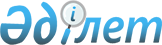 2012-2014 жылдарға арналған қалалық бюджет туралы
					
			Мерзімі біткен
			
			
		
					Қарағанды облысы Балқаш қалалық мәслихатының 2011 жылғы 8 желтоқсандағы N 54/410 шешімі. Қарағанды облысы Балқаш қаласының Әділет басқармасында 2012 жылғы 5 қаңтарда N 8-4-262 тіркелді. Мерзімі өткендіктен қолданыс тоқтатылды
      Қазақстан Республикасының 2008 жылғы 4 желтоқсандағы Бюджет кодексіне, Қазақстан Республикасының 2001 жылғы 23 қаңтардағы "Қазақстан Республикасындағы жергілікті мемлекеттік басқару және өзін-өзі басқару туралы" Заңына сәйкес қалалық мәслихат ШЕШТІ:
      1. Осы шешімге қоса тіркелген 1, 2 және 3 қосымшаларға сәйкес 2012-2014 жылдарға арналған қалалық бюджет бекітілсін, оның ішінде 2012 жылға келесі көлемдерде: 
      1) кірістер – 5 334 218 мың теңге, оның ішінде:
      салықтық түсімдер – 2 613 699 мың теңге;
      салықтық емес түсімдер – 35 162 мың теңге;
      негізгі капиталды сатудан түсетін түсімдер – 109 676 мың теңге;
      трансферттер түсімі – 2 575 681 мың теңге;
      2) шығындар – 5 410 326 мың теңге;
      3) таза бюджеттік кредиттеу – 109 377 мың теңге:
      бюджеттік кредиттер – 109 377 мың теңге; 
      бюджеттік кредиттерді өтеу – 0 мың теңге;
      4) қаржы активтерімен операциялар бойынша сальдо – алу 16 142 мың теңге, оның ішінде:
      қаржы активтерін сатып алу – 0 мың теңге;
      мемлекеттің қаржы активтерін сатудан түсетін түсімдер – 16 142 мың теңге;
      5) бюджет дефициті (профициті) – алу 168 886 мың теңге;
      6) бюджет дефицитін қаржыландыру (бюджет профицитін пайдалану) – 168 886 мың теңге:
      қарыздар түсімі – 109 377 мың теңге;
      қарыздарды өтеу – 0 мың теңге;
      бюджеттік қаражатының пайдалыналатын қалдықтары – 59 509 мың теңге.
      Ескерту. 1-тармаққа өзгерістер енгізілді - Қарағанды облысы Балқаш қалалық мәслихатының 2012.04.11 N 3/33 (2012.01.01 бастап қолданысқа енеді); 2012.06.12 N 5/41 (2012.01.01 бастап қолданысқа енеді); 2012.07.18 N 6/47 (2012.01.01 бастап қолданысқа енеді); 2012.08.15 N 8/68 (2012.01.01 бастап қолданысқа енеді); 2012.10.08 N 9/75 (2012.01.01 бастап қолданысқа енеді); 2012.11.08 N 10/79 (2012.01.01 бастап қолданысқа енеді); 2012.12.14 N 11/87 (2012.01.01 бастап қолданысқа енеді) шешімдерімен.


      2. 2012 жылға арналған облыстық бюджетке, кірістерді бөлу нормативтері келесі мөлшерлерде белгіленсін:
      1) жеке табыс салығы бойынша – 50 пайыз;
      2) әлеуметтік салық бойынша – 43 пайыз.
      Ескерту. 2-тармаққа өзгеріс енгізілді - Қарағанды облысы Балқаш қалалық мәслихатының 2012.08.15 N 8/68 (2012.01.01 бастап қолданысқа енеді) шешімімен.


      3. 2012 жылға арналған қалалық бюджет кірістерінің құрамында 1 129 258 мың теңге сомасында облыстық бюджеттен субвенциялар көзделгені ескерілсін.
      4. 2012 жылға арналған қалалық бюджет түсімдерінің құрамында мектепке дейінгі білім беру ұйымдарында мемлекеттік білім беру тапсырыстарын іске асыруға 107 424 мың теңге сомасында ағымдағы нысаналы трансферттер көзделгені ескерілсін.
      Ескерту. 4-тармаққа өзгеріс енгізілді - Қарағанды облысы Балқаш қалалық мәслихатының 2012.04.11 N 3/33 (2012.01.01 бастап қолданысқа енеді) шешімімен.


      5. 2012 жылға арналған қалалық бюджет түсімдерінің құрамында мектеп мұғалімдеріне және мектепке дейінгі ұйымдардың тәрбиешілеріне біліктілік санаты үшін қосымша ақы көлемін ұлғайтуға 41 940 мың теңге сомасында ағымдағы нысаналы трансферттер көзделгені ескерілсін.
      Ескерту. 5-тармаққа өзгеріс енгізілді - Қарағанды облысы Балқаш қалалық мәслихатының 2012.04.11 N 3/33 (2012.01.01 бастап қолданысқа енеді) шешімімен.


      6. 2012 жылға арналған қалалық бюджет түсімдерінің құрамында негізгі орта және жалпы орта білім беретін мемлекеттік мекемелердегі физика, химия, биология кабинеттерін оқу жабдығымен жарақтандыруға 11 427 мың теңге сомасында ағымдағы нысаналы трансферттер көзделгені ескерілсін.
      Ескерту. 6-тармаққа өзгеріс енгізілді - Қарағанды облысы Балқаш қалалық мәслихатының 2012.12.14 N 11/87 (2012.01.01 бастап қолданысқа енеді) шешімімен.


      7. 2012 жылға арналған қалалық бюджет түсімдерінің құрамында жетім баланы (жетім балаларды) және ата-аналарының қамқорынсыз қалған баланы (балаларды) күтіп-ұстауға асыраушыларына ай сайынғы ақшалай қаражат төлемдерін төлеуге 40 032 мың теңге сомасында ағымдағы нысаналы трансферттер көзделгені ескерілсін.
      Ескерту. 7-тармаққа өзгерістер енгізілді - Қарағанды облысы Балқаш қалалық мәслихатының 2012.04.11 N 3/33 (2012.01.01 бастап қолданысқа енеді); 2012.08.15 N 8/68 (2012.01.01 бастап қолданысқа енеді) шешімдерімен.


      8. 2012 жылға арналған қалалық бюджет түсімдерінің құрамында эпизоотияға қарсы іс-шаралар жүргізуге 2 089 мың теңге сомасында ағымдағы нысаналы трансферттер көзделгені ескерілсін.
      9. 2012 жылға арналған қалалық бюджет түсімдерінің құрамында арнаулы әлеуметтік қызметтер стандарттарын енгізуге 5 666 мың теңге сомасында ағымдағы нысаналы трансферттер көзделгені ескерілсін.
      10. 2012 жылға арналған қалалық бюджет түсімдерінің құрамында Жұмыспен қамту 2020 бағдарламасы шараларын іске асыруға 18 139 мың теңге сомасында ағымдағы нысаналы трансферттер көзделгені ескерілсін.
      Ескерту. 10-тармаққа өзгеріс енгізілді - Қарағанды облысы Балқаш қалалық мәслихатының 2012.12.14 N 11/87 (2012.01.01 бастап қолданысқа енеді) шешімімен.


      11. 2012 жылға арналған қалалық бюджет түсімдерінің құрамында  әлеуметтiк маңызы бар қалалық (ауылдық), қала маңындағы және ауданiшiлiк қатынастар бойынша жолаушылар тасымалдарын субсидиялауға 3 610 мың теңге сомасында ағымдағы нысаналы трансферттер көзделгені ескерілсін.
      Ескерту. 11-тармаққа өзгеріс енгізілді - Қарағанды облысы Балқаш қалалық мәслихатының 2012.08.15 N 8/68 (2012.01.01 бастап қолданысқа енеді) шешімімен.


      12. 2012 жылға арналған қалалық бюджет түсімдерінің құрамында "Назарбаев Зияткерлік мектептері" ДБҰ-ның оқу бағдарламалары бойынша біліктілікті арттырудан өткен мұғалімдерге еңбек ақы төлемін жоғарылатуға 940 мың теңге сомасында ағымдағы нысаналы трансферттер көзделгені ескерілсін.
      Ескерту. 12-тармаққа өзгерістер енгізілді - Қарағанды облысы Балқаш қалалық мәслихатының 2012.04.11 N 3/33 (2012.01.01 бастап қолданысқа енеді); 2012.12.14 N 11/87 (2012.01.01 бастап қолданысқа енеді) шешімдерімен.


      12-1. 2012 жылға арналған қалалық бюджет түсімдерінің құрамында моноқалаларды жайластыру мәселелерін шешу бойынша іс-шаралар өткізуге 302 950 мың теңге сомасында ағымдағы нысаналы трансферттер көзделгені ескерілсін.
      Ескерту. Шешім 12-1 тармақпен толықтырылды - Қарағанды облысы Балқаш қалалық мәслихатының 2012.04.11 N 3/33 (2012.01.01 бастап қолданысқа енеді) шешімімен.


      12-2. 2012 жылға арналған қалалық бюджет түсімдерінің құрамында республикалық бюджеттен берiлетiн трансферттер есебiнен және Қазақстан Республикасы Денсаулық сақтау саласын дамытудың 2011-2015 жылдарға арналған "Саламатты Қазақстан" мемлекеттiк бағдарламасы шеңберiнде iс-шаралар өткізуге 2 070 мың теңге сомасында ағымдағы нысаналы трансферттер көзделгені ескерілсін.
      Ескерту. Шешім 12-2 тармақпен толықтырылды - Қарағанды облысы Балқаш қалалық мәслихатының 2012.06.12 N 5/41 (2012.01.01 бастап қолданысқа енеді) шешімімен.


      12-3. 2012 жылға арналған қалалық бюджет түсімдерінің құрамында тұрғын үй-коммуналдық шаруашылығына 187 516 мың теңге сомасында ағымдағы нысаналы трансферттер көзделгені ескерілсін.
      Ескерту. Шешім 12-3 тармақпен толықтырылды - Қарағанды облысы Балқаш қалалық мәслихатының 2012.08.15 N 8/68 (2012.01.01 бастап қолданысқа енеді) шешімімен.


      13. 2012 жылға арналған қалалық бюджет түсімдерінің құрамында мемлекеттік коммуналдық тұрғын үй қорының тұрғын үйлерін жобалауға, салуға және (немесе) сатып алуға 158 722 мың теңге сомасында нысаналы даму трансферттер көзделгені ескерілсін.
      Ескерту. 13-тармаққа өзгеріс енгізілді - Қарағанды облысы Балқаш қалалық мәслихатының 2012.04.11 N 3/33 (2012.01.01 бастап қолданысқа енеді) шешімімен.


      14. 2012 жылға арналған қалалық бюджет түсімдерінің құрамында инженерлік-коммуникациялық инфрақұрылымды, жобалауға, дамытуға, жайластыруға және (немесе) сатып алуға 28 000 мың теңге сомасында нысаналы даму трансферттер көзделгені ескерілсін.
      15. 2012 жылға арналған қалалық бюджет түсімдерінің құрамында сумен жабдықтау жүйесін дамытуға 318 724 мың теңге сомасында нысаналы даму трансферттер көзделгені ескерілсін.
      Ескерту. 15-тармаққа өзгерістер енгізілді - Қарағанды облысы Балқаш қалалық мәслихатының 2012.04.11 N 3/33 (2012.01.01 бастап қолданысқа енеді); 2012.11.08 N 10/79 (2012.01.01 бастап қолданысқа енеді) шешімдерімен.


      15-1. 2012 жылға арналған қалалық бюджеттің түсімдерінің құрамында Жұмыспен қамту 2020 бағдарламасы шеңберінде қызметтік тұрғын үй салу және (немесе) сатып алу және инженерлік-коммуникациялық инфрақұрылымдарды дамыту және (немесе) сатып алуға 217 174 мың теңге сомасында нысаналы даму трансферттер көзделгені ескерілсін.
      Ескерту. Шешім 15-1 тармақпен толықтырылды - Қарағанды облысы Балқаш қалалық мәслихатының 2012.04.11 N 3/33 (2012.01.01 бастап қолданысқа енеді); өзгерістер енгізілді - Қарағанды облысы Балқаш қалалық мәслихатының 2012.08.15 N 8/68 (2012.01.01 бастап қолданысқа енеді); 2012.11.08 N 10/79 (2012.01.01 бастап қолданысқа енеді) шешімдерімен.


      15-2. 2012 жылға арналған қалалық бюджеттің түсімдерінің құрамында Жұмыспен қамту 2020 бағдарламасының екінші бағыты шеңберінде жетіспейтін инженерлік-коммуникациялық инфрақұрылымды дамыту мен жайластыруға 0 мың теңге сомасында нысаналы даму трансферттер көзделгені ескерілсін.
      Ескерту. Шешім 15-2 тармақпен толықтырылды - Қарағанды облысы Балқаш қалалық мәслихатының 2012.04.11 N 3/33 (2012.01.01 бастап қолданысқа енеді); өзгеріс енгізілді - Қарағанды облысы Балқаш қалалық мәслихатының 2012.12.14 N 11/87 (2012.01.01 бастап қолданысқа енеді) шешімдерімен.


      16. Балқаш қаласы әкімдігінің 2012 жылға арналған резерві 17 359 мың теңге сомасында бекітілсін.
      Ескерту. 16-тармаққа өзгеріс енгізілді - Қарағанды облысы Балқаш қалалық мәслихатының 2012.04.11 N 3/33 (2012.01.01 бастап қолданысқа енеді) шешімімен.


      17. Қоңырат, Саяқ, Гүлшат кенттерінде жүзеге асырылатын бюджеттік бағдарламалар бойынша шығындары 2012 жылға арналған қалалық бюджет шығындарының құрамында, осы шешімге 4, 5, 6 қосымшаларына сәйкес белгіленсін.
      18. 2012 жылға арналған қалалық бюджетті орындау барысында, осы шешімге 7 қосымшаға сәйкес, жергілікті бюджеттік бағдарламалар секвестрлеуге жатпайтындығы белгіленсін.
      19. Заңды тұлғалардың жарғылық капиталын құруға немесе ұлғайтуға және бюджеттік инвестициялық жобаларды (бағдарламаларды) іске асыруға бағытталған бюджеттік бағдарламаларға бөліне отырып, 2012 жылға арналған қалалық бюджеттің дамуының бюджеттік бағдарламаларының тізбесі, осы шешімге 8 қосымшаға сәйкес бекітілсін.
      20. Осы шешім 2012 жылдың 1 қаңтарынан бастап қолданысқа енеді. 2012 жылға арналған қалалық бюджет
      Ескерту. 1-қосымша жаңа редакцияда - Қарағанды облысы Балқаш қалалық мәслихатының 2012.12.14 N 11/87 (2012.01.01 бастап қолданысқа енеді) шешімімен.

 2013 жылға арналған қалалық бюджет 2014 жылға арналған қалалық бюджет 2012 жылда Қонырат кентінде жүзеге асырылатын бюджеттік бағдарламалар бойынша шығындар
      Ескерту. 4-қосымша жаңа редакцияда - Қарағанды облысы Балқаш қалалық мәслихатының 2012.12.14 N 11/87 (2012.01.01 бастап қолданысқа енеді) шешімімен. 2012 жылда Саяқ кентінде жүзеге асырылатын бюджеттік бағдарламалар бойынша шығындар
      Ескерту. 5-қосымша жаңа редакцияда - Қарағанды облысы Балқаш қалалық мәслихатының 2012.10.08 N 9/75 (2012.01.01 бастап қолданысқа енеді) шешімімен. 2012 жылда Гүлшат кентінде жүзеге асырылатын бюджеттік бағдарламалар бойынша шығындар
      Ескерту. 6-қосымша жаңа редакцияда - Қарағанды облысы Балқаш қалалық мәслихатының 2012.10.08 N 9/75 (2012.01.01 бастап қолданысқа енеді) шешімімен. 2012 жылға арналған қалалық бюджетті орындау барысында секвестрлеуге жатпайтын бюджеттік бағдарламалардың тізімі 2012 жылға арналған қалалық бюджеттің дамудың бюджеттік бағдарламаларының тізбесі
      Ескерту. 8-қосымша жаңа редакцияда - Қарағанды облысы Балқаш қалалық мәслихатының 2012.10.08 N 9/75 (2012.01.01 бастап қолданысқа енеді) шешімімен.
					© 2012. Қазақстан Республикасы Әділет министрлігінің «Қазақстан Республикасының Заңнама және құқықтық ақпарат институты» ШЖҚ РМК
				
Сессия төрағасы
Е. Балмагамбетов
Қалалық мәслихаттың хатшысы
И. СторожкоҚалалық мәслихаттың
2011 жылғы 8 желтоқсандағы
N 54/410 шешіміне
1 қосымша
Санаты
Санаты
Санаты
Санаты
Сомасы, (мың теңге)
Сыныбы
Сыныбы
Сыныбы
Сомасы, (мың теңге)
Iшкi сыныбы
Iшкi сыныбы
Сомасы, (мың теңге)
Атауы
Сомасы, (мың теңге)
I. Кірістер
5334218
1
Салықтық түсімдер
2613699
01
Табыс салығы
963278
2
Жеке табыс салығы
963278
03
Әлеуметтiк салық
743750
1
Әлеуметтік салық
743750
04
Меншiкке салынатын салықтар
668314
1
Мүлiкке салынатын салықтар
529313
3
Жер салығы
30816
4
Көлiк құралдарына салынатын салық
108148
5
Бірыңғай жер салығы
37
05
Тауарларға, жұмыстарға және қызметтерге салынатын iшкi салықтар
220643
2
Акциздер
10688
3
Табиғи және басқа да ресурстарды пайдаланғаны үшiн түсетiн түсiмдер
172954
4
Кәсiпкерлiк және кәсiби қызметтi жүргiзгенi үшiн алынатын алымдар
24783
5
Ойын бизнесіне салық
12218
08
Заңдық мәнді іс-әрекеттерді жасағаны және (немесе) оған уәкілеттігі бар мемлекеттік органдар немесе лауазымды адамдар құжаттар бергені үшін алатын міндетті төлемдер
17714
1
Мемлекеттік баж
17714
2
Салықтық емес түсiмдер
35162
01
Мемлекеттік меншіктен түсетін кірістер
11098
1
Мемлекеттік кәсіпорындардың таза кірісі бөлігінің түсімдері
119
5
Мемлекет меншігіндегі мүлікті жалға беруден түсетін кірістер
10979
02
Мемлекеттік бюджеттен қаржыландырылатын мемлекеттік мекемелердің тауарларды (жұмыстарды, қызметтерді) өткізуінен түсетін түсімдер
80
1
Мемлекеттік бюджеттен қаржыландырылатын мемлекеттік мекемелердің тауарларды (жұмыстарды, қызметтерді) өткізуінен түсетін түсімдер
80
04
Мемлекеттік бюджеттен қаржыландырылатын, сондай-ақ Қазақстан Республикасы Ұлттық Банкінің бюджетінен (шығыстар сметасынан) ұсталатын және қаржыландырылатын мемлекеттік мекемелер салатын айыппұлдар, өсімпұлдар, санкциялар, өндіріп алулар
37
1
Мұнай секторы ұйымдарынан түсетін түсімдерді қоспағанда, мемлекеттік бюджеттен қаржыландырылатын, сондай-ақ Қазақстан Республикасы Ұлттық Банкінің бюджетінен (шығыстар сметасынан) ұсталатын және қаржыландырылатын мемлекеттік мекемелер салатын айыппұлдар, өсімпұлдар, санкциялар, өндіріп алулар
37
06
Басқа да салықтық емес түсiмдер
23947
1
Басқа да салықтық емес түсiмдер
23947
3
Негізгі капиталды сатудан түсетін түсімдер
109676
01
Мемлекеттік мекемелерге бекітілген мемлекеттік мүлікті сату
12
1
Мемлекеттік мекемелерге бекітілген мемлекеттік мүлікті сату
12
03
Жердi және материалдық емес активтердi сату
109664
1
Жерді сату
34826
2
Материалдық емес активтерді сату
74838
4
Трансферттердің түсімдері
2575681
02
Мемлекеттiк басқарудың жоғары тұрған органдарынан түсетiн трансферттер
2575681
2
Облыстық бюджеттен түсетiн трансферттер
2575681
Функционалдық топ
Функционалдық топ
Функционалдық топ
Функционалдық топ
Функционалдық топ
Сомасы, (мың теңге)
Кіші функция
Кіші функция
Кіші функция
Кіші функция
Сомасы, (мың теңге)
Бюджеттік бағдарламалардың әкiмшiсi
Бюджеттік бағдарламалардың әкiмшiсi
Бюджеттік бағдарламалардың әкiмшiсi
Сомасы, (мың теңге)
Бағдарлама
Бағдарлама
Сомасы, (мың теңге)
Сомасы, (мың теңге)
Атауы
Сомасы, (мың теңге)
II. Шығындар
5410326
01
Жалпы сипаттағы мемлекеттiк қызметтер 
231680
1
Мемлекеттiк басқарудың жалпы функцияларын орындайтын өкiлдiк, атқарушы және басқа органдар
190440
112
Аудан (облыстық маңызы бар қала) мәслихатының аппараты
22415
001
Аудан (облыстық маңызы бар қала) мәслихатының қызметiн қамтамасыз ету жөнiндегi қызметтер
18715
003
Мемлекеттiк органның күрделi шығыстары
3700
122
Аудан (облыстық маңызы бар қала) әкімінің аппараты
85320
001
Аудан (облыстық маңызы бар қала) әкiмiнiң қызметiн қамтамасыз ету жөнiндегi қызметтер
82497
003
Мемлекеттiк органның күрделi шығыстары
2823
123
Қаладағы аудан, аудандық маңызы бар қала, кент, ауыл (село), ауылдық (селолық) округ әкімінің аппараты
82705
001
Қаладағы аудан, аудандық маңызы бар қаланың, кент, ауыл (село), ауылдық (селолық) округ әкiмiнiң қызметiн қамтамасыз ету жөнiндегi қызметтер
82335
022
Мемлекеттiк органның күрделi шығыстары
370
2
Қаржылық қызмет
29848
452
Ауданның (облыстық маңызы бар қаланың) қаржы бөлімі
29848
001
Ауданның (облыстық маңызы бар қаланың) бюджеттiң орындау және ауданның (облыстық маңызы бар қаланың) коммуналдық меншiгiн басқару саласындағы мемлекеттiк саясатты iске асыру жөнiндегi қызметтер
14937
003
Салық салу мақсатында мүлiктi бағалауды жүргiзу
1763
010
Жекешелендiру, коммуналдық меншiктi басқару, жекешелендiруден кейiнгi қызмет және осыған байланысты дауларды реттеу
222
011
Коммуналдық меншiкке түскен мүлiктi есепке алу, сақтау, бағалау және сату
12572
018
Мемлекеттiк органның күрделi шығыстары
354
5
Жоспарлау және статистикалық қызмет
11392
453
Ауданның (облыстық маңызы бар қаланың) экономика және бюджеттік жоспарлау бөлімі
11392
001
Экономикалық саясатты, мемлекеттiк жоспарлау жүйесiн қалыптастыру мен дамыту және ауданды (облыстық маңызы бар қаланы) басқару саласындағы мемлекеттiк саясатты iске асыру жөнiндегi қызметтер
11392
02
Қорғаныс
6779
1
Әскери мұқтаждықтар
6779
122
Аудан (облыстық маңызы бар қала) әкімінің аппараты
6779
005
Жалпыға бiрдей әскери мiндеттi атқару шеңберiндегi iс-шаралар
6779
03
Қоғамдық тәртіп, қауіпсіздік, құқықтық, сот, қылмыстық-атқару қызметі
20897
1
Құқық қорғау қызметi
20897
458
Ауданның (облыстық маңызы бар қаланың) тұрғын үй-коммуналдық шаруашылығы, жолаушылар көлігі және автомобиль жолдары бөлімі
20897
021
Елдi мекендерде жол қозғалысы қауiпсiздiгiн қамтамасыз ету
20897
04
Бiлiм беру
2497384
1
Мектепке дейiнгi тәрбиелеу және оқыту
194736
471
Ауданның (облыстық маңызы бар қаланың) білім, дене шынықтыру және спорт бөлімі
194736
025
Республикалық бюджеттен берілетін нысаналы трансферттер есебінен жалпы үлгідегі, арнайы (түзету), дарынды балалар үшін мамандандырылған, жетім балалар мен ата-аналарының қамқорынсыз қалған балалар үшін балабақшалар, шағын орталықтар, мектеп интернаттары, кәмелеттік жасқа толмағандарды бейімдеу орталықтары тәрбиешілеріне біліктілік санаты үшін қосымша ақының мөлшерін ұлғайту
905
040
Мектепке дейінгі білім беру ұйымдарында мемлекеттік білім беру тапсырысын іске асыруға
193831
2
Бастауыш, негізгі орта және жалпы орта білім беру
2213323
471
Ауданның (облыстық маңызы бар қаланың) білім, дене шынықтыру және спорт бөлімі
2213323
004
Жалпы бiлiм беру
2078740
005
Балалар мен жеткiншектерге қосымша бiлiм беру 
92608
063
Республикалық бюджеттен берiлетiн трансферттер есебiнен "Назарбаев Зияткерлiк мектептерi" ДБҰ-ның оқу бағдарламалары бойынша бiлiктiлiктi арттырудан өткен мұғалiмдерге еңбекақыны арттыру
940
064
Бастауыш, негізгі орта, жалпыға бірдей орта білім беру ұйымдарының (дарынды балаларға арналған мамандандырылған (жалпы үлгідегі, арнайы (түзету); жетім балаларға және ата-анасының қамқорлығынсыз қалған балаларға арналған ұйымдар): мектептердің, мектеп - интернаттарының мұғалімдеріне біліктілік санаты үшін қосымша ақы мөлшерін республикалық бюджеттен берілетін трансферттер есебінен ұлғайту
41035
9
Бiлiм беру саласындағы өзге де қызметтер
89325
471
Ауданның (облыстық маңызы бар қаланың) білім, дене шынықтыру және спорт бөлімі
79325
009
Ауданның (облыстық маңызы бар қаланың) мемлекеттiк бiлiм беру мекемелерi үшiн оқулықтар мен оқу-әдiстемелiк кешендердi сатып алу және жеткiзу
35293
010
Аудандық (қалалық) ауқымдағы мектеп олимпиадаларын және мектептен тыс iс-шараларды өткiзу
4000
020
Республикалық бюджеттен берiлетiн трансферттер есебiнен жетiм баланы (жетiм балаларды) және ата-аналарының қамқорынсыз қалған баланы (балаларды) күтiп-ұстауға асыраушыларына ай сайынғы ақшалай қаражат төлемдерi
40032
472
Ауданның (облыстық маңызы бар қаланың) құрылыс, сәулет және қала құрылысы бөлімі
10000
037
Бiлiм беру объектiлерiн салу және реконструкциялау
10000
05
Денсаулық сақтау
2070
2
Халықтың денсаулығын қорғау
2070
471
Ауданның (облыстық маңызы бар қаланың) білім, дене шынықтыру және спорт бөлімі
2070
024
Республикалық бюджеттен берiлетiн трансферттер есебiнен және Қазақстан Республикасы Денсаулық сақтау саласын дамытудың 2011-2015 жылдарға арналған "Саламатты Қазақстан" мемлекеттiк бағдарламасы шеңберiнде iс-шаралар өткiзу"
2070
06
Әлеуметтiк көмек және әлеуметтiк қамтамасыз ету
233689
2
Әлеуметтiк көмек
198148
123
Қаладағы аудан, аудандық маңызы бар қала, кент, ауыл (село), ауылдық (селолық) округ әкімінің аппараты
3226
003
Мұқтаж азаматтарға үйiнде әлеуметтiк көмек көрсету
3226
451
Ауданның (облыстық маңызы бар қаланың) жұмыспен қамту және әлеуметтік бағдарламалар бөлімі
187087
002
Еңбекпен қамту бағдарламасы
60735
005
Мемлекеттiк атаулы әлеуметтiк көмек 
1168
006
Тұрғын үй көмегiн көрсету
2820
007
Жергiлiктi өкiлеттi органдардың шешiмi бойынша мұқтаж азаматтардың жекелеген топтарына әлеуметтiк көмек
57476
010
Үйден тәрбиеленiп оқытылатын мүгедек балаларды материалдық қамтамасыз ету
1246
014
Мұқтаж азаматтарға үйде әлеуметтiк көмек көрсету
34321
016
18 жасқа дейiнгi балаларға мемлекеттiк жәрдемақылар
3340
017
Мүгедектердi оңалту жеке бағдарламасына сәйкес, мұқтаж мүгедектердi мiндеттi гигиеналық құралдармен және ымдау тiлi мамандарының қызмет көрсетуiн, жеке көмекшiлермен қамтамасыз ету
13299
023
Жұмыспен қамту орталықтарының қызметiн қамтамасыз ету
12682
471
Ауданның (облыстық маңызы бар қаланың) білім, дене шынықтыру және спорт бөлімі
7835
012
Жергiлiктi өкiлдiк органдардың шешiмi бойынша бiлiм беру ұйымдарының күндiзгi оқу нысанында бiлiм алушылар мен тәрбиеленушiлердi қоғамдық көлiкте (таксиден басқа) жеңiлдiкпен жол жүру түрiнде әлеуметтiк қолдау
7835
9
Әлеуметтiк көмек және әлеуметтiк қамтамасыз ету салаларындағы өзге де қызметтер
35541
451
Ауданның (облыстық маңызы бар қаланың) жұмыспен қамту және әлеуметтік бағдарламалар бөлімі
35541
001
Жергiлiктi деңгейде жұмыспен қамтуды қамтамасыз ету және халық үшiн әлеуметтiк бағдарламаларды iске асыру саласындағы мемлекеттiк саясатты iске асыру жөнiндегi қызметтер
32433
011
Жәрдемақыларды және басқа да әлеуметтiк төлемдердi есептеу, төлеу мен жеткiзу бойынша қызметтерге ақы төлеу
793
021
Мемлекеттiк органның күрделi шығыстары 
2315
07
Тұрғын үй-коммуналдық шаруашылық
1469142
1
Тұрғын үй шаруашылығы
494396
123
Қаладағы аудан, аудандық маңызы бар қала, кент, ауыл (село), ауылдық (селолық) округ әкімінің аппараты
1007
007
Аудандық маңызы бар қаланың, кенттің, ауылдың (селоның), ауылдық (селолық) округтің мемлекеттік тұрғын үй қорының сақталуын ұйымдастыру
1007
458
Ауданның (облыстық маңызы бар қаланың) тұрғын үй-коммуналдық шаруашылығы, жолаушылар көлігі және автомобиль жолдары бөлімі
77161
004
Азаматтардың жекелеген санаттарын тұрғын үймен қамтамасыз ету
77161
472
Ауданның (облыстық маңызы бар қаланың) құрылыс, сәулет және қала құрылысы бөлімі
412073
003
Мемлекеттiк коммуналдық тұрғын үй қорының тұрғын үйiн жобалау, салу және (немесе) сатып алу
162626
004
Инженерлiк коммуникациялық инфрақұрылымды жобалау, дамыту, жайластыру және (немесе) сатып алу
28000
072
Жұмыспен қамту-2020 бағдарламасы шеңберінде тұрғын жай салу және (немесе) сатып алу және инженерлік коммуникациялық инфрақұрылымдарды дамыту (немесе) сатып алу
221447
074
Жұмыспен қамту 2020 бағдарламасының екінші бағыты шеңберінде жетіспейтін инженерлік-коммуникациялық инфрақұрылымды дамытуға және жайластыруға
0
479
Тұрғын үй инспекциясы бөлiмi
4155
001
Жергiлiктi деңгейде тұрғын үй қоры саласындағы мемлекеттiк саясатты iске асыру жөнiндегi қызметтер
3735
005
Мемлекеттік органның күрделі шығыстары
420
2
Коммуналдық шаруашылық
659561
123
Қаладағы аудан, аудандық маңызы бар қала, кент, ауыл (село), ауылдық (селолық) округ әкімінің аппараты
5000
014
Елдi мекендердi сумен жабдықтауды ұйымдастыру
5000
458
Ауданның (облыстық маңызы бар қаланың) тұрғын үй-коммуналдық шаруашылығы, жолаушылар көлігі және автомобиль жолдары бөлімі
654561
012
Сумен жабдықтау және су бұру жүйесiнiң жұмыс iстеуi
335837
029
Сумен жабдықтау жүйесiн дамыту
318724
3
Елді-мекендерді абаттандыру
315185
123
Қаладағы аудан, аудандық маңызы бар қала, кент, ауыл (село), ауылдық (селолық) округ әкімінің аппараты
16807
008
Елдi мекендердiң көшелерiн жарықтандыру
3493
009
Елдi мекендердiң санитариясын қамтамасыз ету
5449
011
Елдi мекендердi абаттандыру мен көгалдандыру
7865
458
Ауданның (облыстық маңызы бар қаланың) тұрғын үй-коммуналдық шаруашылығы, жолаушылар көлігі және автомобиль жолдары бөлімі
298378
015
Елдi мекендердiң көшелерiн жарықтандыру
55383
016
Елдi мекендердiң санитариясын қамтамасыз ету
1938
017
Жерлеу орындарын күтiп-ұстау және туысы жоқтарды жерлеу
2651
018
Елдi мекендердi абаттандыру және көгалдандыру
238406
08
Мәдениет, спорт, туризм және ақпараттық кеңістiк
224945
1
Мәдениет саласындағы қызмет
46471
123
Қаладағы аудан, аудандық маңызы бар қала, кент, ауыл (село), ауылдық (селолық) округ әкімінің аппараты
3548
006
Жергiлiктi деңгейде мәдени-демалыс жұмыстарын қолдау
3548
455
Ауданның (облыстық маңызы бар қаланың) мәдениет және тілдерді дамыту бөлімі
42923
003
Мәдени-демалыс жұмысын қолдау
42923
2
Спорт
50841
471
Ауданның (облыстық маңызы бар қаланың) білім, дене шынықтыру және спорт бөлімі
46256
013
Ұлттық және бұқаралық спорт түрлерiн дамыту
25385
014
Аудандық (облыстық маңызы бар қалалық) деңгейде спорттық жарыстар өткiзу
5577
015
Әртүрлi спорт түрлерi бойынша ауданның (облыстық маңызы бар қаланың) құрама командаларының мүшелерiн дайындау және олардың облыстық спорт жарыстарына қатысуы
15294
472
Ауданның (облыстық маңызы бар қаланың) құрылыс, сәулет және қала құрылысы бөлімі
4585
008
Cпорт және туризм объектiлерiн дамыту
4585
3
Ақпараттық кеңiстiк
91434
455
Ауданның (облыстық маңызы бар қаланың) мәдениет және тілдерді дамыту бөлімі
66159
006
Аудандық (қалалық) кiтапханалардың жұмыс iстеуi
51659
007
Мемлекеттiк тiлдi және Қазақстан халықтарының басқа да тiлдерiн дамыту
14500
456
Ауданның (облыстық маңызы бар қаланың) ішкі саясат бөлімі
25275
002
Газеттер мен журналдар арқылы мемлекеттiк ақпараттық саясат жүргiзу жөнiндегi қызметтер
17000
005
Телерадио хабарларын тарату арқылы мемлекеттiк ақпараттық саясатты жүргiзу жөнiндегi қызметтер
8275
9
Мәдениет, спорт, туризм және ақпараттық кеңiстiктi ұйымдастыру жөнiндегi өзге де қызметтер
36199
455
Ауданның (облыстық маңызы бар қаланың) мәдениет және тілдерді дамыту бөлімі
10232
001
Жергiлiктi деңгейде тiлдердi және мәдениеттi дамыту саласындағы мемлекеттiк саясатты iске асыру жөнiндегi қызметтер
10232
456
Ауданның (облыстық маңызы бар қаланың) ішкі саясат бөлімі
25967
001
Жергiлiктi деңгейде ақпарат, мемлекеттiлiктi нығайту және азаматтардың әлеуметтiк сенiмдiлiгiн қалыптастыру саласында мемлекеттiк саясатты iске асыру жөнiндегi қызметтер
9789
003
Жастар саясаты саласындағы өңiрлiк бағдарламаларды iске асыру
16178
006
Мемлекеттік органдардың күрделі шығыстары
0
10
Ауыл, су, орман, балық шаруашылығы, ерекше қорғалатын табиғи аумақтар, қоршаған ортаны және жануарлар дүниесін қорғау, жер қатынастары
36813
1
Ауыл шаруашылығы
17785
474
Ауданның (облыстық маңызы бар қаланың) ауыл шаруашылығы және ветеринария бөлімі
17785
001
Жергiлiктi деңгейде ауыл шаруашылығы және ветеринария саласындағы мемлекеттiк саясатты iске асыру жөнiндегi қызметтер
14082
005
Мал көмiндiлерiнiң (биотермиялық шұңқырлардың) жұмыс iстеуiн қамтамасыз ету
1403
007
Қаңғыбас иттер мен мысықтарды аулауды және жоюды ұйымдастыру
2300
6
Жер қатынастары
16939
463
Ауданның (облыстық маңызы бар қаланың) жер қатынастары бөлімі
16939
001
Аудан (облыстық маңызы бар қала) аумағында жер қатынастарын реттеу саласындағы мемлекеттiк саясатты iске асыру жөнiндегi қызметтер
14401
003
Елдi мекендердi жер-шаруашылық орналастыру
2538
9
Ауыл, су, орман, балық шаруашылығы және қоршаған ортаны қорғау мен жер қатынастары саласындағы өзге де қызметтер
2089
474
Ауданның (облыстық маңызы бар қаланың) ауыл шаруашылығы және ветеринария бөлімі
2089
013
Эпизоотияға қарсы iс-шаралар жүргiзу
2089
11
Өнеркәсіп, сәулет, қала құрылысы және құрылыс қызметі
13252
2
Сәулет, қала құрылысы және құрылыс қызметі
13252
472
Ауданның (облыстық маңызы бар қаланың) құрылыс, сәулет және қала құрылысы бөлімі
13252
001
Жергiлiктi деңгейде құрылыс, сәулет және қала құрылысы саласындағы мемлекеттiк саясатты iске асыру жөнiндегi қызметтер
13252
12
Көлiк және коммуникация
159014
1
Автомобиль көлiгi
155404
458
Ауданның (облыстық маңызы бар қаланың) тұрғын үй-коммуналдық шаруашылығы, жолаушылар көлігі және автомобиль жолдары бөлімі
155404
022
Көлiк инфрақұрылымын дамыту
42413
023
Автомобиль жолдарының жұмыс iстеуiн қамтамасыз ету
112991
9
Көлiк және коммуникациялар саласындағы өзге де қызметтер
3610
458
Ауданның (облыстық маңызы бар қаланың) тұрғын үй-коммуналдық шаруашылығы, жолаушылар көлігі және автомобиль жолдары бөлімі
3610
037
Әлеуметтiк маңызы бар қалалық (ауылдық), қала маңындағы және ауданiшiлiк қатынастар бойынша жолаушылар тасымалдарын субсидиялау
3610
13
Өзгелер
512691
3
Кәсiпкерлiк қызметтi қолдау және бәсекелестікті қорғау
9653
469
Ауданның (облыстық маңызы бар қаланың) кәсіпкерлік бөлімі
9653
001
Жергiлiктi деңгейде кәсiпкерлiк пен өнеркәсiптi дамыту саласындағы мемлекеттiк саясатты iске асыру жөнiндегi қызметтер
8683
003
Кәсiпкерлiк қызметтi қолдау
970
9
Өзгелер
503038
452
Ауданның (облыстық маңызы бар қаланың) қаржы бөлімі
18860
012
Ауданның (облыстық маңызы бар қаланың) жергiлiктi атқарушы органының резервi
18860
458
Ауданның (облыстық маңызы бар қаланың) тұрғын үй-коммуналдық шаруашылығы, жолаушылар көлігі және автомобиль жолдары бөлімі
324169
001
Жергiлiктi деңгейде тұрғын үй-коммуналдық шаруашылығы, жолаушылар көлiгi және автомобиль жолдары саласындағы мемлекеттiк саясатты iске асыру жөнiндегi қызметтер
20904
013
Мемлекеттік органдардың күрделі шығыстары
315
044
Моноқалаларды абаттандыру мәселелерін шешуге іс-шаралар өткізу
302950
471
Ауданның (облыстық маңызы бар қаланың) білім, дене шынықтыру және спорт бөлімі
160009
001
Бiлiм, дене шынықтыру және спорт бөлiмi қызметiн қамтамасыз ету
22077
018
Мемлекеттiк органның күрделi шығыстары
652
067
Ведомстволық бағыныстағы мемлекеттік мекемелерінің және ұйымдарының күрделі шығыстары
137280
14
Борышқа қызмет көрсету
42
1
Борышқа қызмет көрсету
42
452
Ауданның (облыстық маңызы бар қаланың) қаржы бөлімі
42
013
Жергiлiктi атқарушы органдардың облыстық бюджеттен қарыздар бойынша сыйақылар мен өзге де төлемдердi төлеу бойынша борышына қызмет көрсету
42
15
Трансферттер
1928
1
Трансферттер
1928
452
Ауданның (облыстық маңызы бар қаланың) қаржы бөлімі
1928
006
Пайдаланылмаған (толық пайдаланылмаған) нысаналы трансферттердi қайтару
1928
III. Таза бюджеттік кредиттеу
109377
Бюджеттiк кредиттер
109377
13
Өзгелер
109377
9
Өзгелер
109377
458
Ауданның (облыстық маңызы бар қаланың) тұрғын үй-коммуналдық шаруашылығы, жолаушылар көлігі және автомобиль жолдары бөлімі
109377
039
Кондоминиум объектiлерiнiң жалпы мүлкiн жөндеу жүргiзуге арналған бюджеттiк кредиттер
109377
Бюджеттiк кредиттердi өтеу
0
IV. Қаржы активтерімен операциялар бойынша сальдо
-16599
Қаржы активтерін сатып алу
0
Мемлекеттің қаржы активтерін сатудан түсетін түсімдер 
16599
V. Бюджет тапшылығы (профициті)
-168886
VI. Бюджет тапшылығын (профицитін пайдалану) қаржыландыру
168886
Қарыздар түсімі
109377
Қарыздарды өтеу 
0
Санаты
Санаты
Санаты
Санаты
Сомасы, (мың теңге)
Сыныбы
Сыныбы
Сыныбы
Сомасы, (мың теңге)
Iшкi сыныбы
Iшкi сыныбы
Сомасы, (мың теңге)
Атауы
Сомасы, (мың теңге)
8
Бюджет қаражаттарының пайдаланылатын қалдықтары
59509
01
Бюджет қаражаты қалдықтары
59509
1
Бюджет қаражатының бос қалдықтары
59509Қалалық мәслихаттың
2011 жылғы 8 желтоқсандағы
N 54/410 шешіміне
2 қосымша
Санаты
Санаты
Санаты
Санаты
Сомасы, (мың теңге)
Сыныбы
Сыныбы
Сыныбы
Сомасы, (мың теңге)
Iшкi сыныбы
Iшкi сыныбы
Сомасы, (мың теңге)
Атауы
Сомасы, (мың теңге)
I. Кірістер
3700498
1
Салықтық түсімдер
2562131
01
Табыс салығы
889915
2
Жеке табыс салығы
889915
03
Әлеуметтiк салық
642848
1
Әлеуметтік салық
642848
04
Меншiкке салынатын салықтар
686708
1
Мүлiкке салынатын салықтар
543931
3
Жер салығы
23211
4
Көлiк құралдарына салынатын салық
119518
5
Бірыңғай жер салығы
48
05
Тауарларға, жұмыстарға және қызметтерге салынатын iшкi салықтар
320023
2
Акциздер
8052
3
Табиғи және басқа ресурстарды пайдаланғаны үшiн түсетiн түсiмдер
277673
4
Кәсiпкерлiк және кәсiби қызметтi жүргiзгенi үшiн алынатын алымдар
19029
5
Ойын бизнесіне салық
15269
08
Заңдық мәнді іс-әрекеттерді жасағаны және (немесе) оған уәкілеттігі бар мемлекеттік органдар немесе лауазымды адамдар құжаттар бергені үшін алатын міндетті төлемдер
22637
1
Мемлекеттік баж
22637
2
Салықтық емес түсiмдер
13862
01
Мемлекеттік меншіктен түсетін кірістер
11405
5
Мемлекет меншігіндегі мүлікті жалға беруден түсетін кірістер
11405
02
Мемлекеттік бюджеттен қаржыландырылатын мемлекеттік мекемелердің тауарларды (жұмыстарды, қызметтерді) өткізуінен түсетін түсімдер
82
1
Мемлекеттік бюджеттен қаржыландырылатын мемлекеттік мекемелердің тауарларды (жұмыстарды, қызметтерді) өткізуінен түсетін түсімдер
82
06
Басқа да салықтық емес түсiмдер
2375
1
Басқа да салықтық емес түсiмдер
2375
3
Негізгі капиталды сатудан түсетін түсімдер
39878
03
Жердi және материалдық емес активтердi сату
39878
1
Жерді сату
31732
2
Материалдық емес активтерді сату
8146
4
Трансферттердің түсімдері
1084627
02
Мемлекеттiк басқарудың жоғары тұрған органдарынан түсетiн трансферттер
1084627
2
Облыстық бюджеттен түсетiн трансферттер
1084627
Функционалдық топ
Функционалдық топ
Функционалдық топ
Функционалдық топ
Функционалдық топ
Сомасы, (мың теңге)
Кіші функция
Кіші функция
Кіші функция
Кіші функция
Сомасы, (мың теңге)
Бюджеттік бағдарламалардың әкiмшiсi
Бюджеттік бағдарламалардың әкiмшiсi
Бюджеттік бағдарламалардың әкiмшiсi
Сомасы, (мың теңге)
Бағдарлама
Бағдарлама
Сомасы, (мың теңге)
Атауы
Сомасы, (мың теңге)
II. Шығындар
3624670
01
Жалпы сипаттағы мемлекеттiк қызметтер 
171641
1
Мемлекеттiк басқарудың жалпы функцияларын орындайтын өкiлдi, атқарушы және басқа органдар
144100
112
Аудан (облыстық маңызы бар қала) мәслихатының аппараты
18361
001
Аудан (облыстық маңызы бар қала) мәслихатының қызметін қамтамасыз ету жөніндегі қызметтер
18211
003
Мемлекеттік органдардың күрделі шығыстары
150
122
Аудан (облыстық маңызы бар қала) әкімінің аппараты
81833
001
Аудан (облыстық маңызы бар қала) әкімінің қызметін қамтамасыз ету жөніндегі қызметтер
81833
123
Қаладағы аудан, аудандық маңызы бар қала, кент, ауыл (село), ауылдық (селолық) округ әкімінің аппараты
43906
001
Қаладағы аудан, аудандық маңызы бар қаланың, кент, ауыл (село), ауылдық (селолық) округ әкімінің қызметін қамтамасыз ету жөніндегі қызметтер
42460
022
Мемлекеттік органдардың күрделі шығыстары
1446
2
Қаржылық қызмет
16691
452
Ауданның (облыстық маңызы бар қаланың) қаржы бөлімі
16691
001
Аудандық бюджетті орындау және коммуналдық меншікті (облыстық маңызы бар қала) саласындағы мемлекеттік саясатты іске асыру жөніндегі қызметтер
13770
003
Салық салу мақсатында мүлікті бағалауды жүргізу
2321
018
Мемлекеттік органдардың күрделі шығыстары
600
5
Жоспарлау және статистикалық қызмет
10850
453
Ауданның (облыстық маңызы бар қаланың) экономика және бюджеттік жоспарлау бөлімі
10850
4
001
Экономикалық саясатты, мемлекеттік жоспарлау жүйесін қалыптастыру және дамыту және ауданды (облыстық маңызы бар қаланы) басқару саласындағы мемлекеттік саясатты іске асыру жөніндегі қызметтер
10850
02
Қорғаныс
13919
1
Әскери мұқтаждар
13919
01
122
Аудан (облыстық маңызы бар қала) әкімінің аппараты
13919
005
Жалпыға бірдей әскери міндетті атқару шеңберіндегі іс-шаралар
13919
03
Қоғамдық тәртіп, қауіпсіздік, құқықтық, сот, қылмыстық-атқару қызметі
22360
1
Құқық қорғау қызметi
22360
458
Ауданның (облыстық маңызы бар қаланың) тұрғын үй-коммуналдық шаруашылық, жолаушылар көлігі және автомобиль жолдары бөлімі
22360
4
021
Елдi мекендерде жол жүрісі қауiпсiздiгін қамтамасыз ету
22360
04
Бiлiм беру
2577349
1
Мектепке дейiнгi тәрбие және оқыту
123498
471
Ауданның (облыстық маңызы бар қаланың) білім, дене шынықтыру және спорт бөлімі
123498
003
Мектепке дейінгі тәрбиелеу мен оқытуды қамтамасыз ету
123498
2
Бастауыш, негізгі орта және жалпы орта білім беру
2411807
471
Ауданның (облыстық маңызы бар қаланың) білім, дене шынықтыру және спорт бөлімі
2411807
004
Жалпы білім беру
2325520
005
Балалар мен жеткіншектерге қосымша білім беру 
86287
9
Бiлiм беру саласындағы өзге де қызметтер
42044
471
Ауданның (облыстық маңызы бар қаланың) білім, дене шынықтыру және спорт бөлімі
42044
009
Ауданның (облыстық маңызы бар қаланың) мемлекеттік білім беру мекемелер үшін оқулықтар мен оқу-әдiстемелiк кешендерді сатып алу және жеткізу
37764
010
Аудандық (қалалық) ауқымдағы мектеп олимпиадаларын және мектептен тыс іс-шараларды өткiзу
4280
06
Әлеуметтiк көмек және әлеуметтiк қамсыздандыру
208800
2
Әлеуметтiк көмек
174225
123
Қаладағы аудан, аудандық маңызы бар қала, кент, ауыл (село), ауылдық (селолық) округ әкімінің аппараты
3629
003
Мұқтаж азаматтарға үйінде әлеуметтік көмек көрсету
3629
451
Ауданның (облыстық маңызы бар қаланың) жұмыспен қамту және әлеуметтік бағдарламалар бөлімі
160936
002
Еңбекпен қамту бағдарламасы
56776
003
Қайтыс болған Совет Одағының батырларын, "Халық қаһармандарын", Социалистік Еңбек ерлерін, Даңқ Орденінің үш дәрежесімен және "Отан" орденімен марапатталған соғыс ардагерлері мен мүгедектерін жерлеу рәсімдері бойынша қызмет көрсету
156
005
Мемлекеттік атаулы әлеуметтік көмек 
2926
006
Тұрғын үй көмегі
2347
007
Жергілікті өкілетті органдардың шешімі бойынша мұқтаж азаматтардың жекелеген топтарына әлеуметтік көмек
53027
010
Үйден тәрбиеленіп оқытылатын мүгедек балаларды материалдық қамтамасыз ету
1782
014
Мұқтаж азаматтарға үйде әлеуметтiк көмек көрсету
28647
016
18 жасқа дейінгі балаларға мемлекеттік жәрдемақылар
5756
017
Мүгедектерді оңалту жеке бағдарламасына сәйкес, мұқтаж мүгедектерді міндетті гигиеналық құралдармен қамтамасыз етуге, және ымдау тілі мамандарының, жеке көмекшілердің қызмет көрсету
9519
471
Ауданның (облыстық маңызы бар қаланың) білім, дене шынықтыру және спорт бөлімі
9660
012
Жергілікті өкілді органдардың шешімі бойынша білім беру ұйымдарының күндізгі оқу нысанында оқушылары мен тәрбиеленушілерді қоғамдық көлікте (таксиден басқа) жеңілдікпен жол жүру түрінде әлеуметтік қолдау 
9660
9
Әлеуметтiк көмек және әлеуметтiк қамтамасыз ету салаларындағы өзге де қызметтер
34575
451
Ауданның (облыстық маңызы бар қаланың) жұмыспен қамту және әлеуметтік бағдарламалар бөлімі
34575
001
Жергілікті деңгейде облыстың жұмыспен қамтуды қамтамасыз ету және үшін әлеуметтік бағдарламаларды іске асыру саласындағы мемлекеттік саясатты іске асыру жөніндегі қызметтер 
33448
011
Жәрдемақыларды және басқа да әлеуметтік төлемдерді есептеу, төлеу мен жеткізу бойынша қызметтерге ақы төлеу
1127
021
Мемлекеттік органдардың күрделі шығыстары
0
07
Тұрғын үй-коммуналдық шаруашылық
180935
2
Коммуналдық шаруашылық
39908
123
Қаладағы аудан, аудандық маңызы бар қала, кент, ауыл (село), ауылдық (селолық) округ әкімінің аппараты
14500
014
Елді мекендерді сумен жабдықтауды ұйымдастыру
14500
458
Ауданның (облыстық маңызы бар қаланың) тұрғын үй-коммуналдық шаруашылық, жолаушылар көлігі және автомобиль жолдары бөлімі
25408
012
Сумен жабдықтау және су бөлу жүйесінің қызмет етуі 
25408
3
Елді-мекендерді көркейту
141027
123
Қаладағы аудан, аудандық маңызы бар қала, кент, ауыл (село), ауылдық (селолық) округ әкімінің аппараты
21773
008
Елді мекендерде көшелерді жарықтандыру
4391
009
Елді мекендердің санитариясын қамтамасыз ету
11342
011
Елді мекендерді абаттандыру мен көгалдандыру
6040
458
Ауданның (облыстық маңызы бар қаланың) тұрғын үй-коммуналдық шаруашылық, жолаушылар көлігі және автомобиль жолдары бөлімі
119254
458
015
Елдi мекендердегі көшелердi жарықтандыру
17324
458
016
Елдi мекендердiң санитариясын қамтамасыз ету
17516
017
Жерлеу орындарын күтiп-ұстау және туысы жоқтарды жерлеу
3546
018
Елдi мекендердi абаттандыру және көгалдандыру
80868
08
Мәдениет, спорт, туризм және ақпараттық кеңістiк
242502
1
Мәдениет саласындағы қызмет
56180
123
Қаладағы аудан, аудандық маңызы бар қала, кент, ауыл (село), ауылдық (селолық) округ әкімінің аппараты
3619
006
Жергілікті деңгейде мәдени-демалыс жұмыстарын қолдау
3619
455
Ауданның (облыстық маңызы бар қаланың) мәдениет және тілдерді дамыту бөлімі
52561
003
Мәдени-демалыс жұмысын қолдау
52561
2
Спорт
59837
471
Ауданның (облыстық маңызы бар қаланың) білім, дене шынықтыру және спорт бөлімі
59837
013
Ұлттық және бұқаралық спорт түрлерін дамыту
36970
014
Аудандық (облыстық маңызы бар қалалық) деңгейде спорттық жарыстар өткiзу
6502
015
Әртүрлi спорт түрлерi бойынша аудан (облыстық маңызы бар қала) құрама командаларының мүшелерiн дайындау және олардың облыстық спорт жарыстарына қатысуы
16365
3
Ақпараттық кеңiстiк
82923
455
Ауданның (облыстық маңызы бар қаланың) мәдениет және тілдерді дамыту бөлімі
64023
006
Аудандық (қалалық) кiтапханалардың жұмыс iстеуi
50000
007
Мемлекеттік тілді және Қазақстан халықтарының басқа да тілдерін дамыту
14023
456
Ауданның (облыстық маңызы бар қаланың) ішкі саясат бөлімі
18900
002
Газеттер мен журналдар арқылы мемлекеттік ақпараттық саясат жүргізу жөніндегі қызметтер
14000
005
Телерадио хабарларын тарату арқылы мемлекеттік ақпараттық саясатты жүргізу жөніндегі қызметтер
4900
9
Мәдениет, спорт, туризм және ақпараттық кеңiстiктi ұйымдастыру жөнiндегi өзге де қызметтер
43562
455
Ауданның (облыстық маңызы бар қаланың) мәдениет және тілдерді дамыту бөлімі
9617
001
Жергілікті деңгейде тілдерді және мәдениетті дамыту саласындағы мемлекеттік саясатты іске асыру жөніндегі қызметтер
9617
456
Ауданның (облыстық маңызы бар қаланың) ішкі саясат бөлімі
33945
001
Жергілікті деңгейде аппарат, мемлекеттілікті нығайту және азаматтардың әлеуметтік сенімділігін қалыптастыруда мемлекеттік саясатты іске асыру жөніндегі қызметтер
11348
003
Жастар саясаты саласындағы өңірлік бағдарламаларды iске асыру
22447
006
Мемлекеттік органдардың күрделі шығыстары
150
10
Ауыл, су, орман, балық шаруашылығы, ерекше қорғалатын табиғи аумақтар, қоршаған ортаны және жануарлар дүниесін қорғау, жер қатынастары
28084
1
Ауыл шаруашылығы
16632
474
Ауданның (облыстық маңызы бар қаланың) ауыл шаруашылығы және ветеринария бөлімі
16632
001
Жергілікті деңгейде ветеринария саласындағы мемлекеттік саясатты іске асыру жөніндегі қызметтер
14473
003
Мемлекеттік органдардың күрделі шығыстары
648
005
Мал көмінділерінің (биотермиялық шұңқырлардың) жұмыс істеуін қамтамасыз ету
1068
007
Қаңғыбас иттер мен мысықтарды аулауды және жоюды ұйымдастыру
443
6
Жер қатынастары
11452
463
Ауданның (облыстық маңызы бар қаланың) жер қатынастары бөлімі
11452
001
Аудан (облыстық маңызы бар қала) аумағында жер қатынастарын реттеу саласындағы мемлекеттік саясатты іске асыру жөніндегі қызметтер
11452
11
Өнеркәсіп, сәулет, қала құрылысы және құрылыс қызметі
12608
2
Сәулет, қала құрылысы және құрылыс қызметі
12608
472
Ауданның (облыстық маңызы бар қаланың) құрылыс, сәулет және қала құрылысы бөлімі
12608
001
Жергілікті деңгейде құрылыс, сәулет және қала құрылысы саласындағы мемлекеттік саясатты іске асыру жөніндегі қызметтер
12608
12
Көлiк және коммуникация
101288
1
Автомобиль көлiгi
101288
458
Ауданның (облыстық маңызы бар қаланың) тұрғын үй-коммуналдық шаруашылық, жолаушылар көлігі және автомобиль жолдары бөлімі
101288
023
Автомобиль жолдарының жұмыс істеуін қамтамасыз ету
101288
13
Басқалар
65184
3
Кәсiпкерлiк қызметтi қолдау және бәсекелестікті қорғау
10948
469
Ауданның (облыстық маңызы бар қаланың) кәсіпкерлік бөлімі
10948
001
Жергілікті деңгейде кәсіпкерлік пен өнеркәсіпті дамыту саласындағы мемлекеттік саясатты іске асыру жөніндегі қызметтер
9092
003
Кәсіпкерлік қызметті қолдау
1856
9
Басқалар
54236
452
Ауданның (облыстық маңызы бар қаланың) қаржы бөлімі
10000
012
Ауданның (облыстық маңызы бар қаланың) жергілікті атқарушы органының резерві 
10000
458
Ауданның (облыстық маңызы бар қаланың) тұрғын үй-коммуналдық шаруашылық, жолаушылар көлігі және автомобиль жолдары бөлімі
20094
001
Жергілікті деңгейде тұрғын үй-коммуналдық шаруашылығы, жолаушылар көлігі және автомобиль жолдары саласындағы мемлекеттік саясатты іске асыру жөніндегі қызметтер
20094
471
Ауданның (облыстық маңызы бар қаланың) білім, дене шынықтыру және спорт бөлімі
24142
001
Білім, дене шынықтыру және спорт бөлімі қызметін қамтамасыз ету
24142
III. Таза бюджеттік кредиттеу
0
IV. Қаржы активтерімен жасалатын операциялар бойынша сальдо
75828
Қаржы активтерін сатып алу
75828
Мемлекеттің қаржы активтерін сатудан түсетін түсімдер 
0
13
Басқалар
75828
9
Басқалар
75828
452
Ауданның (облыстық маңызы бар қаланың) қаржы бөлімі
75828
014
Заңды тұлғалардың жарғылық капиталын қалыптастыру немесе ұлғайту
75828
V. Бюджет тапшылығы (профициті)
0
VI. Бюджет тапшылығын (профицитін пайдалану) қаржыландыру
0
Қарыздар түсімі
0
Қарыздарды өтеу 
0
Бюджет қаражаттарының пайдаланылатын қалдықтары
0Қалалық мәслихаттың
2011 жылғы 8 желтоқсандағы
N 54/410 шешіміне
3 қосымша
Санаты
Санаты
Санаты
Санаты
Сомасы, (мың теңге)
Сыныбы
Сыныбы
Сыныбы
Сомасы, (мың теңге)
Iшкi сыныбы
Iшкi сыныбы
Сомасы, (мың теңге)
Атауы
Сомасы, (мың теңге)
I. Кірістер
4039887
1
Салықтық түсімдер
2719342
01
Табыс салығы
938373
2
Жеке табыс салығы
938373
03
Әлеуметтiк салық
679545
1
Әлеуметтік салық
679545
04
Меншiкке салынатын салықтар
734777
1
Мүлiкке салынатын салықтар
582006
3
Жер салығы
24836
4
Көлiк құралдарына салынатын салық
127884
5
Бірыңғай жер салығы
51
05
Тауарларға, жұмыстарға және қызметтерге салынатын iшкi салықтар
342424
2
Акциздер
8615
3
Табиғи және басқа ресурстарды пайдаланғаны үшiн түсетiн түсiмдер
297110
4
Кәсiпкерлiк және кәсiби қызметтi жүргiзгенi үшiн алынатын алымдар
20361
5
Ойын бизнесіне салық
16338
08
Заңдық мәнді іс-әрекеттерді жасағаны және (немесе) оған уәкілеттігі бар мемлекеттік органдар немесе лауазымды адамдар құжаттар бергені үшін алатын міндетті төлемдер
24223
1
Мемлекеттік баж
24223
2
Салықтық емес түсiмдер
14832
01
Мемлекеттік меншіктен түсетін кірістер
12203
5
Мемлекет меншігіндегі мүлікті жалға беруден түсетін кірістер
12203
02
Мемлекеттік бюджеттен қаржыландырылатын мемлекеттік мекемелердің тауарларды (жұмыстарды, қызметтерді) өткізуінен түсетін түсімдер
88
1
Мемлекеттік бюджеттен қаржыландырылатын мемлекеттік мекемелердің тауарларды (жұмыстарды, қызметтерді) өткізуінен түсетін түсімдер
88
06
Басқа да салықтық емес түсiмдер
2541
1
Басқа да салықтық емес түсiмдер
2541
3
Негізгі капиталды сатудан түсетін түсімдер
28000
03
Жердi және материалдық емес активтердi сату
28000
1
Жерді сату
20000
2
Материалдық емес активтерді сату
8000
4
Трансферттердің түсімдері
1277713
02
Мемлекеттiк басқарудың жоғары тұрған органдарынан түсетiн трансферттер
1277713
2
Облыстық бюджеттен түсетiн трансферттер
1277713
Функционалдық топ
Функционалдық топ
Функционалдық топ
Функционалдық топ
Функционалдық топ
Сомасы, (мың теңге)
Кіші функция
Кіші функция
Кіші функция
Кіші функция
Сомасы, (мың теңге)
Бюджеттік бағдарламалардың әкiмшiсi
Бюджеттік бағдарламалардың әкiмшiсi
Бюджеттік бағдарламалардың әкiмшiсi
Сомасы, (мың теңге)
Бағдарлама
Бағдарлама
Сомасы, (мың теңге)
Атауы
Сомасы, (мың теңге)
II. Шығындар
4039887
01
Жалпы сипаттағы мемлекеттiк қызметтер 
175420
1
Мемлекеттiк басқарудың жалпы функцияларын орындайтын өкiлдi, атқарушы және басқа органдар
148277
112
Аудан (облыстық маңызы бар қала) мәслихатының аппараты
18618
001
Аудан (облыстық маңызы бар қала) мәслихатының қызметін қамтамасыз ету жөніндегі қызметтер
18618
122
Аудан (облыстық маңызы бар қала) әкімінің аппараты
84918
001
Аудан (облыстық маңызы бар қала) әкімінің қызметін қамтамасыз ету жөніндегі қызметтер
84918
123
Қаладағы аудан, аудандық маңызы бар қала, кент, ауыл (село), ауылдық (селолық) округ әкімінің аппараты
44741
001
Қаладағы аудан, аудандық маңызы бар қаланың, кент, ауыл (село), ауылдық (селолық) округ әкімінің қызметін қамтамасыз ету жөніндегі қызметтер
44741
022
Мемлекеттік органдардың күрделі шығыстары
0
2
Қаржылық қызмет
16091
452
Ауданның (облыстық маңызы бар қаланың) қаржы бөлімі
16091
001
Аудандық бюджетті орындау және коммуналдық меншікті (облыстық маңызы бар қала) саласындағы мемлекеттік саясатты іске асыру жөніндегі қызметтер
13770
003
Салық салу мақсатында мүлікті бағалауды жүргізу
2321
018
Мемлекеттік органдардың күрделі шығыстары
0
5
Жоспарлау және статистикалық қызмет
11052
453
Ауданның (облыстық маңызы бар қаланың) экономика және бюджеттік жоспарлау бөлімі
11052
001
Экономикалық саясатты, мемлекеттік жоспарлау жүйесін қалыптастыру және дамыту және ауданды (облыстық маңызы бар қаланы) басқару саласындағы мемлекеттік саясатты іске асыру жөніндегі қызметтер
11052
02
Қорғаныс
15800
1
Әскери мұқтаждар
15800
122
Аудан (облыстық маңызы бар қала) әкімінің аппараты
15800
005
Жалпыға бірдей әскери міндетті атқару шеңберіндегі іс-шаралар
15800
03
Қоғамдық тәртіп, қауіпсіздік, құқықтық, сот, қылмыстық-атқару қызметі
23925
1
Құқық қорғау қызметi
23925
458
Ауданның (облыстық маңызы бар қаланың) тұрғын үй-коммуналдық шаруашылық, жолаушылар көлігі және автомобиль жолдары бөлімі
23925
021
Елдi мекендерде жол жүрісі қауiпсiздiгін қамтамасыз ету
23925
04
Бiлiм беру
2975198
1
Мектепке дейiнгi тәрбие және оқыту
155211
471
Ауданның (облыстық маңызы бар қаланың) білім, дене шынықтыру және спорт бөлімі
155211
003
Мектепке дейінгі тәрбиелеу мен оқытуды қамтамасыз ету
155211
2
Бастауыш, негізгі орта және жалпы орта білім беру
2775000
471
Ауданның (облыстық маңызы бар қаланың) білім, дене шынықтыру және спорт бөлімі
2775000
004
Жалпы білім беру
2687825
005
Балалар мен жеткіншектерге қосымша білім беру 
87175
9
Бiлiм беру саласындағы өзге де қызметтер
44987
471
Ауданның (облыстық маңызы бар қаланың) білім, дене шынықтыру және спорт бөлімі
44987
009
Ауданның (облыстық маңызы бар қаланың) мемлекеттік білім беру мекемелер үшін оқулықтар мен оқу-әдiстемелiк кешендерді сатып алу және жеткізу
40407
010
Аудандық (қалалық) ауқымдағы мектеп олимпиадаларын және мектептен тыс іс-шараларды өткiзу
4580
06
Әлеуметтiк көмек және әлеуметтiк қамсыздандыру
214274
2
Әлеуметтiк көмек
179347
123
Қаладағы аудан, аудандық маңызы бар қала, кент, ауыл (село), ауылдық (селолық) округ әкімінің аппараты
3633
003
Мұқтаж азаматтарға үйінде әлеуметтік көмек көрсету
3633
451
Ауданның (облыстық маңызы бар қаланың) жұмыспен қамту және әлеуметтік бағдарламалар бөлімі
165378
002
Еңбекпен қамту бағдарламасы
60026
003
Қайтыс болған Совет Одағының батырларын, "Халық қаһармандарын", Социалистік Еңбек ерлерін, Даңқ Орденінің үш дәрежесімен және "Отан" орденімен марапатталған соғыс ардагерлері мен мүгедектерін жерлеу рәсімдері бойынша қызмет көрсету
167
005
Мемлекеттік атаулы әлеуметтік көмек 
3049
006
Тұрғын үй көмегі
2534
007
Жергілікті өкілетті органдардың шешімі бойынша мұқтаж азаматтардың жекелеген топтарына әлеуметтік көмек
53027
010
Үйден тәрбиеленіп оқытылатын мүгедек балаларды материалдық қамтамасыз ету
1894
014
Мұқтаж азаматтарға үйде әлеуметтiк көмек көрсету
28786
016
18 жасқа дейінгі балаларға мемлекеттік жәрдемақылар
5976
017
Мүгедектерді оңалту жеке бағдарламасына сәйкес, мұқтаж мүгедектерді міндетті гигиеналық құралдармен қамтамасыз етуге, және ымдау тілі мамандарының, жеке көмекшілердің қызмет көрсету
9919
471
Ауданның (облыстық маңызы бар қаланың) білім, дене шынықтыру және спорт бөлімі
10336
012
Жергілікті өкілді органдардың шешімі бойынша білім беру ұйымдарының күндізгі оқу нысанында оқушылары мен тәрбиеленушілерді қоғамдық көлікте (таксиден басқа) жеңілдікпен жол жүру түрінде әлеуметтік қолдау 
10336
9
Әлеуметтiк көмек және әлеуметтiк қамтамасыз ету салаларындағы өзге де қызметтер
34927
451
Ауданның (облыстық маңызы бар қаланың) жұмыспен қамту және әлеуметтік бағдарламалар бөлімі
34927
001
Жергілікті деңгейде облыстың жұмыспен қамтуды қамтамасыз ету және үшін әлеуметтік бағдарламаларды іске асыру саласындағы мемлекеттік саясатты іске асыру жөніндегі қызметтер 
33721
011
Жәрдемақыларды және басқа да әлеуметтік төлемдерді есептеу, төлеу мен жеткізу бойынша қызметтерге ақы төлеу
1206
07
Тұрғын үй-коммуналдық шаруашылық
172889
2
Коммуналдық шаруашылық
35688
123
Қаладағы аудан, аудандық маңызы бар қала, кент, ауыл (село), ауылдық (селолық) округ әкімінің аппараты
8500
014
Елді мекендерді сумен жабдықтауды ұйымдастыру
8500
458
Ауданның (облыстық маңызы бар қаланың) тұрғын үй-коммуналдық шаруашылық, жолаушылар көлігі және автомобиль жолдары бөлімі
27188
012
Сумен жабдықтау және су бөлу жүйесінің қызмет етуі 
27188
3
Елді-мекендерді көркейту
137201
123
Қаладағы аудан, аудандық маңызы бар қала, кент, ауыл (село), ауылдық (селолық) округ әкімінің аппараты
25156
008
Елді мекендерде көшелерді жарықтандыру
5679
009
Елді мекендердің санитариясын қамтамасыз ету
6687
011
Елді мекендерді абаттандыру мен көгалдандыру
12790
458
Ауданның (облыстық маңызы бар қаланың) тұрғын үй-коммуналдық шаруашылық, жолаушылар көлігі және автомобиль жолдары бөлімі
112045
015
Елдi мекендердегі көшелердi жарықтандыру
18536
016
Елдi мекендердiң санитариясын қамтамасыз ету
18741
017
Жерлеу орындарын күтiп-ұстау және туысы жоқтарды жерлеу
3794
018
Елдi мекендердi абаттандыру және көгалдандыру
70974
08
Мәдениет, спорт, туризм және ақпараттық кеңістiк
247964
1
Мәдениет саласындағы қызмет
56607
123
Қаладағы аудан, аудандық маңызы бар қала, кент, ауыл (село), ауылдық (селолық) округ әкімінің аппараты
3665
006
Жергілікті деңгейде мәдени-демалыс жұмыстарын қолдау
3665
455
Ауданның (облыстық маңызы бар қаланың) мәдениет және тілдерді дамыту бөлімі
52942
003
Мәдени-демалыс жұмысын қолдау
52942
2
Спорт
62791
471
Ауданның (облыстық маңызы бар қаланың) білім, дене шынықтыру және спорт бөлімі
62791
013
Ұлттық және бұқаралық спорт түрлерін дамыту
38323
014
Аудандық (облыстық маңызы бар қалалық) деңгейде спорттық жарыстар өткiзу
6958
015
Әртүрлi спорт түрлерi бойынша аудан (облыстық маңызы бар қала) құрама командаларының мүшелерiн дайындау және олардың облыстық спорт жарыстарына қатысуы
17510
3
Ақпараттық кеңiстiк
83833
455
Ауданның (облыстық маңызы бар қаланың) мәдениет және тілдерді дамыту бөлімі
64680
006
Аудандық (қалалық) кiтапханалардың жұмыс iстеуi
50386
007
Мемлекеттік тілді және Қазақстан халықтарының басқа да тілдерін дамыту
14294
456
Ауданның (облыстық маңызы бар қаланың) ішкі саясат бөлімі
19153
002
Газеттер мен журналдар арқылы мемлекеттік ақпараттық саясат жүргізу жөніндегі қызметтер
13910
005
Телерадио хабарларын тарату арқылы мемлекеттік ақпараттық саясатты жүргізу жөніндегі қызметтер
5243
9
Мәдениет, спорт, туризм және ақпараттық кеңiстiктi ұйымдастыру жөнiндегi өзге де қызметтер
44733
455
Ауданның (облыстық маңызы бар қаланың) мәдениет және тілдерді дамыту бөлімі
9713
001
Жергілікті деңгейде тілдерді және мәдениетті дамыту саласындағы мемлекеттік саясатты іске асыру жөніндегі қызметтер
9713
456
Ауданның (облыстық маңызы бар қаланың) ішкі саясат бөлімі
35020
001
Жергілікті деңгейде аппарат, мемлекеттілікті нығайту және азаматтардың әлеуметтік сенімділігін қалыптастыруда мемлекеттік саясатты іске асыру жөніндегі қызметтер
11348
003
Жастар саясаты саласындағы өңірлік бағдарламаларды iске асыру
23672
10
Ауыл, су, орман, балық шаруашылығы, ерекше қорғалатын табиғи аумақтар, қоршаған ортаны және жануарлар дүниесін қорғау, жер қатынастары
27411
1
Ауыл шаруашылығы
15830
474
Ауданның (облыстық маңызы бар қаланың) ауыл шаруашылығы және ветеринария бөлімі
15830
001
Жергілікті деңгейде ветеринария саласындағы мемлекеттік саясатты іске асыру жөніндегі қызметтер
14440
003
Мемлекеттік органдардың күрделі шығыстары
0
005
Мал көмінділерінің (биотермиялық шұңқырлардың) жұмыс істеуін қамтамасыз ету
850
007
Қаңғыбас иттер мен мысықтарды аулауды және жоюды ұйымдастыру
540
6
Жер қатынастары
11581
463
Ауданның (облыстық маңызы бар қаланың) жер қатынастары бөлімі
11581
001
Аудан (облыстық маңызы бар қала) аумағында жер қатынастарын реттеу саласындағы мемлекеттік саясатты іске асыру жөніндегі қызметтер
11581
11
Өнеркәсіп, сәулет, қала құрылысы және құрылыс қызметі
12565
2
Сәулет, қала құрылысы және құрылыс қызметі
12565
472
Ауданның (облыстық маңызы бар қаланың) құрылыс, сәулет және қала құрылысы бөлімі
12565
001
Жергілікті деңгейде құрылыс, сәулет және қала құрылысы саласындағы мемлекеттік саясатты іске асыру жөніндегі қызметтер
12565
12
Көлiк және коммуникация
108379
1
Автомобиль көлiгi
108379
458
Ауданның (облыстық маңызы бар қаланың) тұрғын үй-коммуналдық шаруашылық, жолаушылар көлігі және автомобиль жолдары бөлімі
108379
023
Автомобиль жолдарының жұмыс істеуін қамтамасыз ету
108379
13
Басқалар
66062
3
Кәсiпкерлiк қызметтi қолдау және бәсекелестікті қорғау
11218
469
Ауданның (облыстық маңызы бар қаланың) кәсіпкерлік бөлімі
11218
001
Жергілікті деңгейде кәсіпкерлік пен өнеркәсіпті дамыту саласындағы мемлекеттік саясатты іске асыру жөніндегі қызметтер
9232
003
Кәсіпкерлік қызметті қолдау
1986
9
Басқалар
54844
452
Ауданның (облыстық маңызы бар қаланың) қаржы бөлімі
10000
012
Ауданның (облыстық маңызы бар қаланың) жергілікті атқарушы органының резерві 
10000
458
Ауданның (облыстық маңызы бар қаланың) тұрғын үй-коммуналдық шаруашылық, жолаушылар көлігі және автомобиль жолдары бөлімі
19825
001
Жергілікті деңгейде тұрғын үй-коммуналдық шаруашылығы, жолаушылар көлігі және автомобиль жолдары саласындағы мемлекеттік саясатты іске асыру жөніндегі қызметтер
19825
471
Ауданның (облыстық маңызы бар қаланың) білім, дене шынықтыру және спорт бөлімі
25019
001
Білім, дене шынықтыру және спорт бөлімі қызметін қамтамасыз ету
25019
III. Таза бюджеттік кредиттеу
0
IV. Қаржы активтерімен жасалатын операциялар бойынша сальдо
0
Қаржы активтерін сатып алу
0
Мемлекеттің қаржы активтерін сатудан түсетін түсімдер 
0
V. Бюджет тапшылығы (профициті)
0
VI. Бюджет тапшылығын (профицитін пайдалану) қаржыландыру
0
Қарыздар түсімі
0
Қарыздарды өтеу 
0
Бюджет қаражаттарының пайдаланылатын қалдықтары
0Қалалық мәслихаттың
2011 жылғы 8 желтоқсандағы
N 54/410 шешіміне
4 қосымша
Функционалдық топ
Функционалдық топ
Функционалдық топ
Функционалдық топ
Функционалдық топ
Сомасы, (мың теңге)
Кіші функция
Кіші функция
Кіші функция
Кіші функция
Сомасы, (мың теңге)
Бюджеттік бағдарламалардың әкiмшiсi
Бюджеттік бағдарламалардың әкiмшiсi
Бюджеттік бағдарламалардың әкiмшiсi
Сомасы, (мың теңге)
Бағдарлама
Бағдарлама
Сомасы, (мың теңге)
Барлығы
75951
01
Жалпы сипаттағы мемлекеттiк қызметтер 
56711
1
Мемлекеттiк басқарудың жалпы функцияларын орындайтын өкiлдi, атқарушы және басқа органдар
56711
123
Қаладағы аудан, аудандық маңызы бар қала, кент, ауыл (село), ауылдық (селолық) округ әкімінің аппараты
56711
001
Қаладағы аудан, аудандық маңызы бар қаланың, кент, ауыл (село), ауылдық (селолық) округ әкiмiнiң қызметiн қамтамасыз ету жөнiндегi қызметтер
56626
022
Мемлекеттiк органның күрделi шығыстары
85
06
Әлеуметтiк көмек және әлеуметтiк қамтамасыз ету
1556
2
Әлеуметтiк көмек
1556
123
Қаладағы аудан, аудандық маңызы бар қала, кент, ауыл (село), ауылдық (селолық) округ әкімінің аппараты
1556
003
Мұқтаж азаматтарға үйiнде әлеуметтiк көмек көрсету
1556
07
Тұрғын үй-коммуналдық шаруашылық
17684
1
Тұрғын үй шаруашылығы
1007
123
Қаладағы аудан, аудандық маңызы бар қала, кент, ауыл (село), ауылдық (селолық) округ әкімінің аппараты
1007
007
Аудандық маңызы бар қаланың, кенттің, ауылдың (селоның), ауылдық (селолық) округтің мемлекеттік тұрғын үй қорының сақталуын ұйымдастыру
1007
2
Коммуналдық шаруашылық
5000
123
Қаладағы аудан, аудандық маңызы бар қала, кент, ауыл (село), ауылдық (селолық) округ әкімінің аппараты
5000
014
Елдi мекендердi сумен жабдықтауды ұйымдастыру
5000
3
Елді-мекендерді абаттандыру
11677
123
Қаладағы аудан, аудандық маңызы бар қала, кент, ауыл (село), ауылдық (селолық) округ әкімінің аппараты
11677
008
Елдi мекендердiң көшелерiн жарықтандыру
1177
009
Елдi мекендердiң санитариясын қамтамасыз ету
5000
011
Елдi мекендердi абаттандыру мен көгалдандыру
5500Қалалық мәслихаттың
2011 жылғы 8 желтоқсандағы
N 54/410 шешіміне
5 қосымша
Функционалдық топ
Функционалдық топ
Функционалдық топ
Функционалдық топ
Функционалдық топ
Сомасы, (мың теңге)
Кіші функция
Кіші функция
Кіші функция
Кіші функция
Сомасы, (мың теңге)
Бюджеттік бағдарламалардың әкiмшiсi
Бюджеттік бағдарламалардың әкiмшiсi
Бюджеттік бағдарламалардың әкiмшiсi
Сомасы, (мың теңге)
Бағдарлама
Бағдарлама
Сомасы, (мың теңге)
Атауы
Сомасы, (мың теңге)
Барлығы
16132
01
Жалпы сипаттағы мемлекеттiк қызметтер 
14329
1
Мемлекеттiк басқарудың жалпы функцияларын орындайтын өкiлдiк, атқарушы және басқа органдар
14329
123
Қаладағы аудан, аудандық маңызы бар қала, кент, ауыл  (село), ауылдық (селолық) округ әкімінің аппараты
14329
001
Қаладағы аудан, аудандық маңызы бар қаланың, кент, ауыл (село), ауылдық (селолық) округ әкiмiнiң қызметiн қамтамасыз ету жөнiндегi қызметтер
14129
022
Мемлекеттiк органның күрделi шығыстары
200
06
Әлеуметтiк көмек және әлеуметтiк қамтамасыз ету
773
2
Әлеуметтiк көмек
773
123
Қаладағы аудан, аудандық маңызы бар қала, кент, ауыл (село), ауылдық (селолық) округ әкімінің аппараты
773
003
Мұқтаж азаматтарға үйiнде әлеуметтiк көмек көрсету
773
07
Тұрғын үй-коммуналдық шаруашылық
1030
3
Елді-мекендерді абаттандыру
1030
123
Қаладағы аудан, аудандық маңызы бар қала, кент, ауыл  (село), ауылдық (селолық) округ әкімінің аппараты
1030
008
Елдi мекендердiң көшелерiн жарықтандыру
660
009
Елді мекендердің санитариясын қамтамасыз ету
0
011
Елдi мекендердi абаттандыру мен көгалдандыру
370Қалалық мәслихаттың
2011 жылғы 8 желтоқсандағы
N 54/410 шешіміне
6 қосымша
Функционалдық топ
Функционалдық топ
Функционалдық топ
Функционалдық топ
Функционалдық топ
Сомасы, (мың теңге)
Кіші функция
Кіші функция
Кіші функция
Кіші функция
Сомасы, (мың теңге)
Бюджеттік бағдарламалардың әкiмшiсi
Бюджеттік бағдарламалардың әкiмшiсi
Бюджеттік бағдарламалардың әкiмшiсi
Сомасы, (мың теңге)
Бағдарлама
Бағдарлама
Сомасы, (мың теңге)
Атауы
Сомасы, (мың теңге)
Барлығы
20210
01
Жалпы сипаттағы мемлекеттiк қызметтер 
11665
1
Мемлекеттiк басқарудың жалпы функцияларын орындайтын өкiлдiк, атқарушы және басқа органдар
11665
123
Қаладағы аудан, аудандық маңызы бар қала, кент, ауыл (село), ауылдық (селолық) округ әкімінің аппараты
11665
001
Қаладағы аудан, аудандық маңызы бар қаланың, кент, ауыл (село), ауылдық (селолық) округ әкiмiнiң қызметiн қамтамасыз ету жөнiндегi қызметтер
11580
022
Мемлекеттiк органның күрделi шығыстары
85
06
Әлеуметтiк көмек және әлеуметтiк қамтамасыз ету
897
2
Әлеуметтiк көмек
897
123
Қаладағы аудан, аудандық маңызы бар қала, кент, ауыл (село), ауылдық (селолық) округ әкімінің аппараты
897
003
Мұқтаж азаматтарға үйiнде әлеуметтiк көмек көрсету
897
07
Тұрғын үй-коммуналдық шаруашылық
4100
3
Елді-мекендерді абаттандыру
4100
123
Қаладағы аудан, аудандық маңызы бар қала, кент, ауыл (село), ауылдық (селолық) округ әкімінің аппараты
4100
008
Елдi мекендердiң көшелерiн жарықтандыру
1656
009
Елдi мекендердiң санитариясын қамтамасыз ету
449
011
Елдi мекендердi абаттандыру мен көгалдандыру
1995
08
Мәдениет, спорт, туризм және ақпараттық кеңістiк
3548
1
Мәдениет саласындағы қызмет
3548
123
Қаладағы аудан, аудандық маңызы бар қала, кент, ауыл  (село), ауылдық (селолық) округ әкімінің аппараты
3548
006
Жергiлiктi деңгейде мәдени-демалыс жұмыстарын қолдау
3548Қалалық мәслихаттың
2011 жылғы 8 желтоқсандағы
N 54/410 шешіміне
7 қосымша
Функционалдық топ
Функционалдық топ
Функционалдық топ
Функционалдық топ
Функционалдық топ
Кіші функция
Кіші функция
Кіші функция
Кіші функция
Бюджеттік бағдарламалардың әкiмшiсi
Бюджеттік бағдарламалардың әкiмшiсi
Бюджеттік бағдарламалардың әкiмшiсi
Бағдарлама
Бағдарлама
Атауы
04
Бiлiм беру
2
Бастауыш, негізгі орта және жалпы орта білім беру
471
Ауданның (облыстық маңызы бар қаланың) білім, дене шынықтыру және спорт бөлімі
004
Жалпы білім беруҚалалық мәслихаттың
2011 жылғы 8 желтоқсандағы
N 54/410 шешіміне
8 қосымша
Функционалдық топ
Функционалдық топ
Функционалдық топ
Функционалдық топ
Функционалдық топ
Кіші функция
Кіші функция
Кіші функция
Кіші функция
Бюджеттік бағдарламалардың әкiмшiсi
Бюджеттік бағдарламалардың әкiмшiсi
Бюджеттік бағдарламалардың әкiмшiсi
Бағдарлама
Бағдарлама
Атауы
04
Бiлiм беру
9
Бiлiм беру саласындағы өзге де қызметтер
472
Ауданның (облыстық маңызы бар қаланың) құрылыс, сәулет және қала құрылысы бөлімі
037
Бiлiм беру объектiлерiн салу және реконструкциялау
07
Тұрғын үй-коммуналдық шаруашылық
1
Тұрғын үй шаруашылығы
472
Ауданның (облыстық маңызы бар қаланың) құрылыс, сәулет және қала құрылысы бөлімі
003
Мемлекеттiк коммуналдық тұрғын үй қорының тұрғын үйiн жобалау, салу және (немесе) сатып алу
004
Инженерлiк коммуникациялық инфрақұрылымды жобалау, дамыту, жайластыру және (немесе) сатып алу
072
Жұмыспен қамту 2020 бағдарламасы шеңберінде қызметтік тұрғын жай салу және (немесе) сатып алу және инженерлік коммуникациялық инфрақұрылымдарды дамыту (немесе) сатып алу
074
Жұмыспен қамту 2020 бағдарламасының екінші бағыты шеңберінде жетіспейтін инженерлік-коммуникациялық инфрақұрылымды дамытуға және жайластыруға
2
Коммуналдық шаруашылық
458
Ауданның (облыстық маңызы бар қаланың) тұрғын үй-коммуналдық шаруашылығы, жолаушылар көлігі және автомобиль жолдары бөлімі
029
Сумен жабдықтау жүйесiн дамыту
08
Мәдениет, спорт, туризм және ақпараттық кеңістiк
2
Спорт
472
Ауданның (облыстық маңызы бар қаланың) құрылыс, сәулет және қала құрылысы бөлімі
008
Спорт және туризм объектiлерiн дамыту
12
Көлiк және коммуникация
1
Автомобиль көлiгi
458
Ауданның (облыстық маңызы бар қаланың) тұрғын үй-коммуналдық шаруашылығы, жолаушылар көлігі және автомобиль жолдары бөлімі
022
Көлiк инфрақұрылымын дамыту